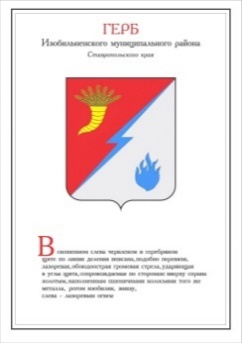 ДУМА ИЗОБИЛЬНЕНСКОГО городского округаСТАВРОПОЛЬСКОГО КРАЯПЕРВОГО СОЗЫВАРЕШЕНИЕ05 октября 2021 года                     г. Изобильный                                №543О внесении изменений в решение Думы Изобильненскогогородского округа Ставропольского края от 18 декабря 2020 года №451 «О бюджете Изобильненского городского округа Ставропольского края на 2021 год и плановый период 2022 и 2023 годов» В соответствии с Бюджетным кодексом Российской Федерации, Положением о бюджетном процессе в Изобильненском городском округе Ставропольского края, утвержденным решением Думы Изобильненского городского округа Ставропольского края от 27 октября 2017 года №34 Дума Изобильненского городского округа Ставропольского краяРЕШИЛА:1. Внести в решение Думы Изобильненского городского округа Ставропольского края от 18 декабря 2020 года №451 «О бюджете Изобильненского городского округа Ставропольского края на 2021 год и плановый период 2022 и 2023 годов» (с изменениями, внесенными решениями Думы Изобильненского городского округа Ставропольского края от 26 февраля 2021 года №470, от 23 апреля 2021 года №484, от 25 июня 2021 года №501, от 09 июля 2021 года №521, от 27 августа 2021 года №525) следующие изменения:1.1. в пункте 5.6. части 5 «Бюджетные ассигнования бюджета городского округа на 2021 год и плановый период 2022 и 2023 годов» цифры «776 587,28» заменить цифрами «2 276 587,28»;1.2. в подпункте 2 пункта 6.1. части 6 «Особенности исполнения бюджета городского округа в 2021 году и плановом периоде 2022 и 2023 годов» цифры «776 587,28» заменить цифрами «2 276 587,28»;1.3. в приложении 8 «Распределение бюджетных ассигнований по главным распорядителям средств бюджета городского округа, разделам, подразделам, целевым статьям (муниципальным программам и непрограммным направлениям деятельности) и группам видов расходов классификации расходов бюджетов в ведомственной структуре расходов бюджета городского округа на 2021 год»:1.3.1. в графе 7 раздела «Отдел имущественных и земельных отношений администрации Изобильненского городского округа Ставропольского края»:по строке «Отдел имущественных и земельных отношений администрации Изобильненского городского округа Ставропольского края» цифры «23 396 655,31» заменить цифрами «21 896 655,31»;по строке «Муниципальная программа Изобильненского городского округа Ставропольского края «Управление имуществом» цифры «21 735 690,88» заменить цифрами «20 235 690,88»;по строке «Подпрограмма «Управление муниципальной собственностью Изобильненского городского округа Ставропольского края в области имущественных и земельных отношений» цифры «9 499 654,44» заменить цифрами «7 999 654,44»;по строке «Основное мероприятие: «Создание условий для эффективного выполнения полномочий органами местного самоуправления» цифры «9 104 654,44» заменить цифрами «7 604 654,44»;по строке «Расходы на приобретение и содержание имущества, находящегося в муниципальной собственности» цифры «9 104 654,44» заменить цифрами «7 604 654,44»;по строке «Капитальные вложения в объекты государственной (муниципальной) собственности» цифры «6 000 000,00» заменить цифрами «4 500 000,00»;1.3.2. в графе 7 раздела «Финансовое управление администрации Изобильненского городского округа Ставропольского края»:по строке «Финансовое управление администрации Изобильненского городского округа Ставропольского края» цифры «56 549 558,19» заменить цифрами «58 049 558,19»;по строке «Непрограммные расходы на руководство и управление в сфере установленных функций» цифры «489 870,44» заменить цифрами «1 989 870,44»;по строке «Непрограммные мероприятия» цифры «489 870,44» заменить цифрами «1 989 870,44»;по строке «Резервные фонды местных администраций» цифры «489 870,44» заменить цифрами «1 989 870,44»;по строке «Иные бюджетные ассигнования» цифры «489 870,44» заменить цифрами «1 989 870,44»;1.4. в приложении 10 «Распределение бюджетных ассигнований по целевым статьям (муниципальным программам и непрограммным направлениям деятельности) и группам видов расходов классификации расходов бюджетов на 2021 год»:1.4.1. в графе 4 раздела «Муниципальная программа Изобильненского городского округа Ставропольского края «Управление имуществом»:по строке «Муниципальная программа Изобильненского городского округа Ставропольского края «Управление имуществом» цифры «22 506 391,08» заменить цифрами «21 006 391,08»;по строке «Подпрограмма «Управление муниципальной собственностью Изобильненского городского округа Ставропольского края в области имущественных и земельных отношений» цифры «10 270 354,64» заменить цифрами «8 770 354,64»;по строке «Основное мероприятие: «Создание условий для эффективного выполнения полномочий органами местного самоуправления» цифры «9 113 154,64» заменить цифрами «7 613 154,64»;по строке «Расходы на приобретение и содержание имущества, находящегося в муниципальной собственности» цифры «9 113 154,64» заменить цифрами «7 613 154,64»;по строке «Капитальные вложения в объекты государственной (муниципальной) собственности» цифры «6 000 000,00» заменить цифрами «4 500 000,00»;1.4.2. в графе 4 раздела «Непрограммные расходы на руководство и управление в сфере установленных функций»:по строке «Непрограммные расходы на руководство и управление в сфере установленных функций» цифры «106 140 115,79» заменить цифрами «107 640 115,79»;по строке «Непрограммные мероприятия» цифры «106 115 998,29» заменить цифрами «107 615 998,29»;по строке «Резервные фонды местных администраций» цифры «489 870,44» заменить цифрами «1 989 870,44»;по строке «Иные бюджетные ассигнования» цифры «489 870,44» заменить цифрами «1 989 870,44»;1.5. в графе 4 приложения 12 «Распределение бюджетных ассигнований по разделам, подразделам классификации расходов бюджетов на 2021 год»:по строке «Резервные фонды» цифры «489 870,44» заменить цифрами   «1 989 870,26»;по строке «Другие общегосударственные вопросы» цифры «193 191 319,89» заменить цифрами «191 691 319,89».2. Настоящее решение вступает в силу после дня его официального опубликования (обнародования).Председатель Думы Изобильненского городского округа Ставропольского края А.М. РоговГлава Изобильненского городского округа Ставропольского края                                            В.И.Козлов